Note : Vous trouverez l’information complète à l’article 15.05 de la Convention collective des professeures et professeurs de l’Université du Québec en Outaouais.Remarque : Veuillez joindre la résolution de l’Assemblée Départementale.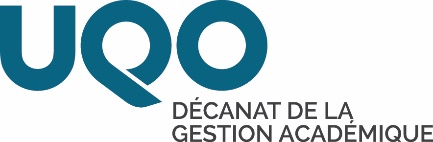 Demande de congé sans soldeInformations généralesInformations généralesInformations généralesInformations généralesInformations généralesNom :Département :Date de début du congé :Date de début du congé :Date de fin du congé :Section I - à compléter par la ressources enseignanteSection I - à compléter par la ressources enseignanteSection I - à compléter par la ressources enseignanteSection I - à compléter par la ressources enseignanteDécrivez en quoi le congé demandé est de nature à constituer un apport valable pour vous-même, votre département et pour l’Université.Décrivez en quoi le congé demandé est de nature à constituer un apport valable pour vous-même, votre département et pour l’Université.Décrivez en quoi le congé demandé est de nature à constituer un apport valable pour vous-même, votre département et pour l’Université.Décrivez en quoi le congé demandé est de nature à constituer un apport valable pour vous-même, votre département et pour l’Université.Je confirme que je vais reprendre mes fonctions au terme de ce congé sans solde.Je confirme que je vais reprendre mes fonctions au terme de ce congé sans solde.Je confirme que je vais reprendre mes fonctions au terme de ce congé sans solde.Je confirme que je vais reprendre mes fonctions au terme de ce congé sans solde.Signature de la ressource enseignante :Date :Section II - à compléter par la direction du départementSection II - à compléter par la direction du départementSection II - à compléter par la direction du départementSection II - à compléter par la direction du départementDécrivez en quoi le congé demandé est de nature à constituer un apport valable le département.Décrivez en quoi le congé demandé est de nature à constituer un apport valable le département.Décrivez en quoi le congé demandé est de nature à constituer un apport valable le département.Décrivez en quoi le congé demandé est de nature à constituer un apport valable le département.Décrivez les impacts de l’absence de cette ressource enseignante sur la capacité du Département à assumer ses fonctions d’enseignement et de recherche compte tenu, entre autres, du secteur disciplinaire concerné.Expliquez comment le Département palliera à cette absence.Décrivez les impacts de l’absence de cette ressource enseignante sur la capacité du Département à assumer ses fonctions d’enseignement et de recherche compte tenu, entre autres, du secteur disciplinaire concerné.Expliquez comment le Département palliera à cette absence.Décrivez les impacts de l’absence de cette ressource enseignante sur la capacité du Département à assumer ses fonctions d’enseignement et de recherche compte tenu, entre autres, du secteur disciplinaire concerné.Expliquez comment le Département palliera à cette absence.Décrivez les impacts de l’absence de cette ressource enseignante sur la capacité du Département à assumer ses fonctions d’enseignement et de recherche compte tenu, entre autres, du secteur disciplinaire concerné.Expliquez comment le Département palliera à cette absence.Signature de la direction :Date :